Załącznik Nr 1 do Uchwały Nr XX/219/2016 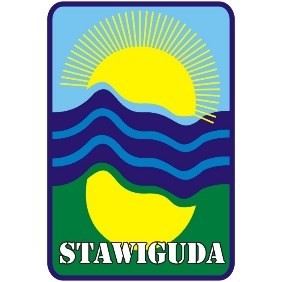 Rady Gminy Stawiguda z dnia 15.12.2016r. ................................................ 	 	 	 	 (pieczęć wnioskodawcy)      	 	      WNIOSEK o przyznanie dotacji na wsparcie projektu z zakresu rozwoju sportu  pod nazwą  ................................................................................................................................................................................  realizowanego w okresie od .................... do ..................... I. DANE DOTYCZĄCE WNIOSKODAWCY II. OPIS PROJEKTU 1. Nazwa projektu 2. Miejsce wykonywania projektu (*adekwatnie do jego opisu i harmonogramu) 3. Cel projektu 4. Opis potrzeb wskazujących konieczność wykonania projektu, opis ich przyczyn oraz skutków 5. Opis grup adresatów projektu 6. Szczegółowy opis działań w zakresie realizacji projektu (spójny z kosztorysem) Harmonogram planowanych działań (z podaniem terminów ich rozpoczęcia i zakończenia) wraz z liczbowym określeniem skali działań planowanych przy realizacji projektu /należy użyć miar adekwatnych dla danego zadania, np. liczba świadczeń udzielanych tygodniowo, miesięcznie, liczba adresatów/ Zakładane rezultaty realizacji projektu w zakresie rozwoju sportu na terenie Gminy Stawiguda. III. KALKULACJA PRZEWIDYWANYCH KOSZTÓW KALKULACJI PROJEKTU 1. Całkowity koszt projektu .................. zł, (słownie złotych: .......................................) 2. Kosztorys ze względu na rodzaj kosztów 3. Uwagi mogące mieć znaczenie przy ocenie kosztorysu (*uzasadnienie niezbędności poniesienia wszystkich kosztów i ich związek z realizowanym projektem) IV. PRZEWIDYWANE ŹRÓDŁA FINANSOWANIA PROJEKTU: 2. Informacja o uzyskanych przez wnioskodawcę środkach prywatnych lub publicznych, których kwota została uwzględniona w ramach środków własnych lub innych* 3. Rzeczowy wkład własny wnioskodawcy w realizację projektu  	 	 	     (np. nie obejmowany kosztorysem wkład w postaci udostępnianego lokalu, obiektu, materiałów, pracy  sprzętu technicznego,  pracy wolontariuszy) V. INNE WYBRANE INFORMACJE DOTYCZĄCE PROJEKTU 1. Zasoby kadrowe wnioskodawcy - przewidywane do wykorzystania przy realizacji projektu (informacje o kwalifikacjach osób, które będą zatrudnione przy realizacji zadań oraz o kwalifikacjach wolontariuszy) 2. Zasoby rzeczowe wnioskodawcy Dotychczasowe doświadczenia w realizacji projektów z zakresu rozwoju sportu finansowanych ze środków publicznych. Informacja o tym, czy wnioskodawca przewiduje korzystanie przy wykonaniu projektu z podwykonawców (określenie rodzaju podwykonawców wraz ze wskazaniem zakresu, w jakim będą uczestniczyć w realizacji projektu) 5. Zakładane rezultaty realizacji projektu Oświadczam(-my), że: proponowany projekt w całości mieści się w zakresie działalności wnioskodawcy, w ramach składanego wniosku przewidujemy pobieranie*/niepobieranie* opłat od adresatów projektu, wszystkie podane we wniosku informacje są zgodne z aktualnym stanem prawnym i faktycznym.    ……………………………………………..              ………………………………………….       (podpis osoby upoważnionej lub podpisy osób   	 	        (pieczęć wnioskodawcy)         upoważnionych do składania oświadczeń woli                    w imieniu wnioskodawcy) Załączniki: Statut organizacji lub inny dokument określający przedmiot działalności wnioskodawcy,  Aktualny odpis z rejestru lub odpowiednio wyciąg z ewidencji lub inne dokumenty potwierdzające status prawny wnioskodawcy i umocowanie osób go reprezentujących. Sprawozdanie merytoryczne i finansowe /bilans, rachunek wyników lub rachunek zysków i strat, informacja dodatkowa/ za ostatni rok lub za okres działalności.* Inne…. Adnotacje urzędowe (nie wypełniać) _______________ * Niepotrzebne skreślić 1 Pełna nazwa 2 Forma prawna 3 numer w Krajowym Rejestrze Sądowym lub w innym rejestrze* 4 data wpisu , rejestracji lub utworzenia 5 nr NIP 6 nr REGON 7 dokładny adres siedziby 8 Telefon kontaktowy 9 Adres mailowy 10 Strona internetowa 11 nazwa banku i numer rachunku, na który przekazana ma być dotacja 12 nazwiska i imiona osób upoważnionych do podpisania umowy dotacji 13 osoba upoważniona do składania wyjaśnień i uzupełnień dotyczących wniosku o dotację (imię i nazwisko oraz nr telefonu kontaktowego) 14 przedmiot działalności statutowej wnioskodawcy działalność statutowa nieodpłatna działalność statutowa odpłatna 15 jeżeli wnioskodawca prowadzi działalność gospodarczą numer wpisu do rejestru przedsiębiorców przedmiot działalności gospodarczej Lp. Planowany do zakupu rodzaj i przedmiot  towarów ( wyposażenia) lub usług służących realizacji projektu Koszt całkowity (w zł) Z tego z wnioskowanej dotacji (w zł) Z tego z finansowych środków własnych, wnioskodawcy i innych źródeł (w zł)* 1. Źródło finansowania zł % Wnioskowana kwota dotacji Finansowe środki własne, środki z innych źródeł oraz wpłaty i opłaty adresatów projektu* /z tego wpłaty i opłaty adresatów projektu .............................................. zł/ Ogółem 100% 